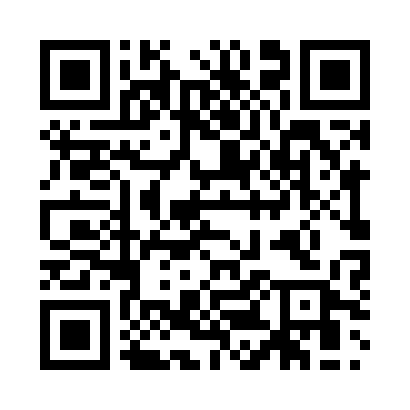 Prayer times for Astenbeck, GermanyWed 1 May 2024 - Fri 31 May 2024High Latitude Method: Angle Based RulePrayer Calculation Method: Muslim World LeagueAsar Calculation Method: ShafiPrayer times provided by https://www.salahtimes.comDateDayFajrSunriseDhuhrAsrMaghribIsha1Wed3:145:491:175:208:4511:082Thu3:105:471:165:218:4711:113Fri3:075:451:165:218:4911:154Sat3:035:431:165:228:5011:185Sun3:025:411:165:238:5211:226Mon3:025:391:165:248:5411:237Tue3:015:381:165:248:5511:238Wed3:005:361:165:258:5711:249Thu2:595:341:165:258:5911:2510Fri2:595:321:165:269:0011:2511Sat2:585:311:165:279:0211:2612Sun2:575:291:165:279:0311:2713Mon2:575:281:165:289:0511:2714Tue2:565:261:165:299:0611:2815Wed2:565:251:165:299:0811:2916Thu2:555:231:165:309:1011:2917Fri2:545:221:165:309:1111:3018Sat2:545:201:165:319:1311:3119Sun2:535:191:165:329:1411:3120Mon2:535:171:165:329:1511:3221Tue2:525:161:165:339:1711:3322Wed2:525:151:165:339:1811:3323Thu2:515:141:165:349:2011:3424Fri2:515:121:165:349:2111:3525Sat2:515:111:175:359:2211:3526Sun2:505:101:175:359:2411:3627Mon2:505:091:175:369:2511:3628Tue2:505:081:175:379:2611:3729Wed2:495:071:175:379:2711:3830Thu2:495:061:175:389:2911:3831Fri2:495:051:175:389:3011:39